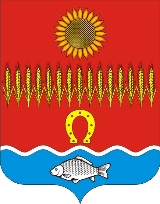 РОСТОВСКАЯ ОБЛАСТЬ             Собрание депутатов Советинского сельского поселенияРЕШЕНИЕ  О внесении изменений в Решение Собрания депутатов Советинского сельского поселения «Об утверждении Положения «О государственной пенсии за выслугу лет лицам, замещавшим муниципальные должности и должности муниципальной службы в муниципальном образовании «Советинское сельское поселение»В соответствии Федеральным законом от 02.03.2007 № 25-ФЗ «О муниципальной службе в Российской Федерации», Федеральным законом от 15.12.2001 года № 166-ФЗ «О государственном пенсионном обеспечении в Российской Федерации», Областным законом Ростовской области от 15.02.2008 года № 872-ЗС «О государственной пенсии за выслугу лет лицам, замещавшим государственные должности Ростовской области и должности государственной гражданской службы Ростовской области», руководствуясь Уставом муниципального образования «Советинское сельское поселение»,Собрание депутатов Советинского сельского поселения решило:1. Внести в Решение Собрания депутатов Советинского сельского поселения от 22.03.2019 № 125 «Об утверждении Положения «О государственной пенсии за выслугу лет лицам, замещавшим муниципальные должности и должности муниципальной службы в муниципальном образовании «Советинское сельское поселение» следующие изменения:1.1. в приложении к Решению:1.1.1. пункт 2 части 1 статьи 6 после слов «за выслугу лет» дополнить словами «, и (или) основной информации о трудовой деятельности и трудовом стаже заинтересованного лица в случаях, если в соответствии с Трудовым кодексом Российской Федерации, иным федеральным законом трудовая книжка на него не велась»;1.1.2. в пункте 1 части 4 статьи 11 слова «(трудовой книжки или приказа, постановления, распоряжения)» исключить;1.2. в приложении 1 к Положению:1.2.1. слова «2. Копия трудовой книжки или иных документов, подтверждающих периоды работы (службы), - ___ л.» заменить словами «2. Копия трудовой книжки или иных документов, подтверждающих периоды работы (службы), или основная информация о трудовой деятельности и трудовомстаже в случаях, если в соответствии с Трудовым кодексом РоссийскойФедерации, иным федеральным законом  трудовая книжка на заинтересованноелицо не велась, ___ л.»;1.2.2. слова «не достающей до 15 лет» заменить словами «не достающей до стажа, продолжительность которого в соответствующем году определяетсясогласно приложению 2 к Федеральному закону «О государственном пенсионномобеспечении в Российской Федерации»;1.3. в приложении 3 к Положению слова «в трудовой книжке» заменить словами «в трудовой книжке (основной информации о трудовой деятельности и трудовом стаже».2. Настоящее решение вступает в силу со дня его официального опубликования (обнародования).3. Контроль за исполнением данного решения возложить на постоянную комиссию Собрания депутатов Советинского сельского поселения по вопросам местного самоуправления, связям с общественными организациями, социальной и молодежной политики, торговли, бытового обслуживания, охраны общественного порядка (председатель Панферова Ю.А.).Председатель Собрания депутатов – глава Советинского сельского поселения                                                  В.А. Бондаренко слобода Советка25 декабря 2020 года№ 178ПринятоСобранием депутатов25 декабря 2020 года